1.  Has this operation harvested any wheat or barley for grain in the last five years?         1       Yes – Continue	    3      No – Sign, date, and return form in postage-paid envelopeWHEAT2.  In the last five years, how many years has this operation harvested any wheat for grain? . . .  . . . . . . .      (If zero, skip to item 8)3.  Thinking of the last time this operation harvested any wheat for grain, how many acres were planted by market class and         variety? (For each market class, report the three varieties with the most planted acreage.)4.  Thinking of the last time this operation harvested any wheat for grain, what was the average yield? . . .5.  Thinking of the last time this operation harvested any wheat for grain, what crop did it follow in           rotation? . . . . . . . . . . . . . . . . . . . . . . . . . . . . . . . . . . . . . . . . . . . . . . . . . . . . . . . . . . . .  . . . . . . . . . . . .6.  Which one of the following was the primary tillage procedure used between the harvest of the preceding      crop and the planting of wheat?         142       No tillage		        143        Minimum tillage (chisel, zone-till, other)			        144        Complete tillage (moldboard)BARLEY8.  In the last five years, how many years has this operation harvested any barley for grain? . . . . . . . . . . .     (If zero, skip to item 12)9.  Thinking of the last time this operation harvested any barley for grain, how many acres were planted by variety?      (If more than three varieties were planted, reported the three varieties with the most planted acreage.)10. Thinking of the last time this operation harvested any barley for grain, what was the average yield?11.  Thinking of the last time this operation harvested any barley for grain, what crop did it follow in            rotation? . . . . . . . . . . . . . . . . . . . . . . . . . . . . . . . . . . . . . . . . . . . . . . . . . . . . . . . . . . . . . . . . . . . . . . . .FUSARIUM HEAD BLIGHT (SCAB)12.  In the last five years, how many years has Fusarium Head Blight (scab): Reduced yields on your farm? . . . . . . . . . . . . . . . . . . . . . . . . . . . . . . . . . . . . . . . . . . . . . . . . . . Caused a problem with DON (vomitoxin)? . . . . . . . . . . . . . . . . . . . . . . . . . . . . . . . . . . . . . . . . .Caused dockage or grain to be rejected? . . . . . . . . . . . . . . . . . . . . . . . . . . . . . . . . . . . . . . . . . .13.  Which of the following practices do you use in order to reduce the amount of damage by scab? (Check all that apply)           157        Grow moderately resistant varieties.           158        Apply a recommended fungicide with scab as the primary target at heading (barley) or flowering (wheat).            159        Rotate so that I never or rarely grow wheat following another small grain or corn crop.           160        Grow varieties that head at different times.            161        Stagger planting dates so that the crop does not all flower on the same date.14.  Which of the following barriers have limited your adoption of the above practices? (Check all that apply)           162        Information on scab resistance of varieties is not available or timely.           163        Seed of scab-resistant varieties is hard to obtain.           164        Scab-resistant varieties do not appear to be as high-yielding as more scab-susceptible varieties.           165        Information about scab risk is hard to get in a timely way.           166        It is hard to determine flowering dates in order to apply fungicide at the right time.           167        The most effective scab fungicides are hard to obtain.            168        The most effective scab fungicides are too expensive.           169        Weather prevents application of scab fungicides at the right time.           170        It is difficult to spray fields during the recommended timeframe for logistical reasons (too many acres, not enough                       time, cannot engage a custom applicator in a timely way).            171        Rotations that keep wheat or barley from following corn or small grains are not practical.           172        Scab seldom occurs and is not a high priority.           173        Other – Specify: _____________________________________________________________________15.  Which one of the following best describes your use of scab-resistant varieties in the last five years? (Check one)           174        All the varieties I grow are considered to be moderately resistant to scab.            175        More than 50% of my varieties are considered to be moderately resistant to scab.                 176        Less than 50% of my varieties are considered to be moderately resistant to scab.           177        I do not select the varieties based on scab resistance.  I select them for other characteristics.              178        I do not know the level of scab resistance of the varieties I grow.  16.  In the last five years, which one of the following methods best describes your use of fungicides specifically to control            scab? (Exclude foliar sprays against leaf disease. Check one)            179        I spray every year, all varieties regardless of the level of resistance of my varieties or environmental conditions.           180        I spray only the most susceptible varieties every year and the more tolerant varieties when conditions seem very                         conducive to scab development.            181        I spray only when the weather seems conducive to scab development.            182        I spray when the scab prediction website indicates that there is a high risk of scab infection.             183        I spray only when my crop consultant suggests that I should spray.            184        I spray only when my agriculture retailer suggests that I should spray. 17.  In the last five years, have you applied any fungicides yourself for scab control? (Exclude custom applications)               185              1       Yes – Continue	    3      No – Go to item 1918.  Which one of the following best describes how you ground-apply fungicide for scab control? (Check one)           186        I use a ground sprayer with the same nozzles I use for herbicide applications.           187        I use a ground sprayer with forward and backward facing nozzles.            188        I use a ground sprayer with nozzles angled 30 degrees forward.           189        I do not ground-apply fungicide for scab control.19.  In the last five years, have you hired a custom applicator to apply fungicide for scab control?            190                  1      Yes – Continue	    3      No – Go to item 2220.  The last time you hired a custom applicator to apply fungicide for scab control, was it an aerial or ground application?                           191  1       Aerial    2      Ground21.  Which one of the following best describes why you most recently hired a custom applicator to apply fungicide for         scab control? (Check one)           192        To allow for more acres to be covered in a limited time.             193        Conditions were not favorable for a ground application.             194        Other - Specify: _____________________________________________________________22.  In the last five years, how many years have fungicides been sprayed on at least some of your       wheat or barley fields for scab control? (Include custom applications) . . . . .  . . . . . . .  . . . . . . .  . . . 23.  Which fungicide did you apply the last time scab was the primary target?        Specify: 196____________________________________________________________________________________24.  Which of the following do you consider important sources of information about scab development and its control on        wheat or barley? (Check all that apply)25.  Which of the following methods and technologies do you use to receive information on risk or management of scab?        (Check all that apply) 26.  In the last five years, have you used a website that forecasts scab risk?  219  1      Yes – Continue  3      No – Go to item 2827.  Was that website:	a.  Easy to understand and use?   220        1       Yes      3       No	b.  Useful for scab management?  221        1       Yes      3       No28.  Do you have internet access?                                                       222     1       Yes - Continue      3       No – Go to item 3029.  Do you have access to a high-speed internet connection? 	                                                223        1      Yes       3      No30.  In the last five years, have you employed a crop consultant to provide advice on your        wheat or barley?                                                                                                                      224        1      Yes       3      No	Instructions:  For the purposes of this study, a primary operator is defined as the individual who makes the majority of the day-to-day decisions for the operation. 33.  At which occupation did the primary operator of this operation spend the majority (50 percent or more) of his/her           worktime in 2013? (Check one)                               225    1      Farm or ranch work      2      Other 34.  How many HIRED farm or ranch workers, including paid family members and office workers:Worked less than 150 days on this operation in 2013? (Exclude contract labor) . . . . . . . . . . . . . .Worked 150 days or more on this operation in 2013? (Exclude contract labor) . . . . . . . . . . . . . . .35.  What is the highest level of formal education achieved by the primary operator of this operation? (Check one)           228        Less than high school diploma             229         High school                230         Some college (Include associates degree)               231         4-year college graduate and beyond   36.  If the primary operator received any sort of post-secondary education or training, was the         major or program of focus related to agriculture?                                                                       232         1      Yes      3      No 37.  What year did the primary operator begin to operate any farm? . . . . . . . . . . . . . . . . . . . . . . . . . . . . 38.  What was the primary operator’s age on January 1, 2014? . . . . . . . . . . . . . . . . . . . . . . . . . . . . . . . . .That completes our survey.  Thank you for your help.Would you like to receive a copy of the results of this survey?       1      Yes      3       No		For questions or concerns, please contact __________________ at ____________________Office Use OnlyWHEAT & BARLEY SCAB CONTROL PRACTICES – January 2014OMB No. xxxx-xxxx  Approval Expires: x/xx/xxxxProject Code: xxx   QID: xxxxxx   SMetaKey: xxxxOMB No. xxxx-xxxx  Approval Expires: x/xx/xxxxProject Code: xxx   QID: xxxxxx   SMetaKey: xxxxOMB No. xxxx-xxxx  Approval Expires: x/xx/xxxxProject Code: xxx   QID: xxxxxx   SMetaKey: xxxxOMB No. xxxx-xxxx  Approval Expires: x/xx/xxxxProject Code: xxx   QID: xxxxxx   SMetaKey: xxxx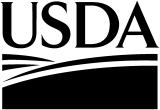 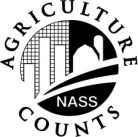 NATIONALAGRICULTURALSTATISTICSSERVICEPlease make corrections to name, address and ZIP Code, if necessary.We are collecting information on practices used to control Fusarium Head Blight (Scab) in wheat and barley.  We need your help to make this information as accurate as possible.  Under Title 7 of the U.S. Code and CIPSEA (Public Law 107-347), facts about your operation are kept confidential and used only for statistical purposes in combination with similar reports from other producers.   Response is voluntary.According to the Paperwork Reduction Act of 1995, an agency may not conduct or sponsor, and a person is not required to respond to, a collection of information unless it displays a valid OMB control number. The valid OMB control number for this information collection is xxxx-xxxx.  The time required to complete this information collection is estimated to average xx minutes per response, including the time for reviewing instructions, searching existing data sources, gathering and maintaining the data needed, and completing and reviewing the collection of information.Please make corrections to name, address and ZIP Code, if necessary.We are collecting information on practices used to control Fusarium Head Blight (Scab) in wheat and barley.  We need your help to make this information as accurate as possible.  Under Title 7 of the U.S. Code and CIPSEA (Public Law 107-347), facts about your operation are kept confidential and used only for statistical purposes in combination with similar reports from other producers.   Response is voluntary.According to the Paperwork Reduction Act of 1995, an agency may not conduct or sponsor, and a person is not required to respond to, a collection of information unless it displays a valid OMB control number. The valid OMB control number for this information collection is xxxx-xxxx.  The time required to complete this information collection is estimated to average xx minutes per response, including the time for reviewing instructions, searching existing data sources, gathering and maintaining the data needed, and completing and reviewing the collection of information.Please make corrections to name, address and ZIP Code, if necessary.We are collecting information on practices used to control Fusarium Head Blight (Scab) in wheat and barley.  We need your help to make this information as accurate as possible.  Under Title 7 of the U.S. Code and CIPSEA (Public Law 107-347), facts about your operation are kept confidential and used only for statistical purposes in combination with similar reports from other producers.   Response is voluntary.According to the Paperwork Reduction Act of 1995, an agency may not conduct or sponsor, and a person is not required to respond to, a collection of information unless it displays a valid OMB control number. The valid OMB control number for this information collection is xxxx-xxxx.  The time required to complete this information collection is estimated to average xx minutes per response, including the time for reviewing instructions, searching existing data sources, gathering and maintaining the data needed, and completing and reviewing the collection of information.Please make corrections to name, address and ZIP Code, if necessary.We are collecting information on practices used to control Fusarium Head Blight (Scab) in wheat and barley.  We need your help to make this information as accurate as possible.  Under Title 7 of the U.S. Code and CIPSEA (Public Law 107-347), facts about your operation are kept confidential and used only for statistical purposes in combination with similar reports from other producers.   Response is voluntary.According to the Paperwork Reduction Act of 1995, an agency may not conduct or sponsor, and a person is not required to respond to, a collection of information unless it displays a valid OMB control number. The valid OMB control number for this information collection is xxxx-xxxx.  The time required to complete this information collection is estimated to average xx minutes per response, including the time for reviewing instructions, searching existing data sources, gathering and maintaining the data needed, and completing and reviewing the collection of information.Please make corrections to name, address and ZIP Code, if necessary.We are collecting information on practices used to control Fusarium Head Blight (Scab) in wheat and barley.  We need your help to make this information as accurate as possible.  Under Title 7 of the U.S. Code and CIPSEA (Public Law 107-347), facts about your operation are kept confidential and used only for statistical purposes in combination with similar reports from other producers.   Response is voluntary.According to the Paperwork Reduction Act of 1995, an agency may not conduct or sponsor, and a person is not required to respond to, a collection of information unless it displays a valid OMB control number. The valid OMB control number for this information collection is xxxx-xxxx.  The time required to complete this information collection is estimated to average xx minutes per response, including the time for reviewing instructions, searching existing data sources, gathering and maintaining the data needed, and completing and reviewing the collection of information.Please make corrections to name, address and ZIP Code, if necessary.We are collecting information on practices used to control Fusarium Head Blight (Scab) in wheat and barley.  We need your help to make this information as accurate as possible.  Under Title 7 of the U.S. Code and CIPSEA (Public Law 107-347), facts about your operation are kept confidential and used only for statistical purposes in combination with similar reports from other producers.   Response is voluntary.According to the Paperwork Reduction Act of 1995, an agency may not conduct or sponsor, and a person is not required to respond to, a collection of information unless it displays a valid OMB control number. The valid OMB control number for this information collection is xxxx-xxxx.  The time required to complete this information collection is estimated to average xx minutes per response, including the time for reviewing instructions, searching existing data sources, gathering and maintaining the data needed, and completing and reviewing the collection of information.Please make corrections to name, address and ZIP Code, if necessary.We are collecting information on practices used to control Fusarium Head Blight (Scab) in wheat and barley.  We need your help to make this information as accurate as possible.  Under Title 7 of the U.S. Code and CIPSEA (Public Law 107-347), facts about your operation are kept confidential and used only for statistical purposes in combination with similar reports from other producers.   Response is voluntary.According to the Paperwork Reduction Act of 1995, an agency may not conduct or sponsor, and a person is not required to respond to, a collection of information unless it displays a valid OMB control number. The valid OMB control number for this information collection is xxxx-xxxx.  The time required to complete this information collection is estimated to average xx minutes per response, including the time for reviewing instructions, searching existing data sources, gathering and maintaining the data needed, and completing and reviewing the collection of information.Please make corrections to name, address and ZIP Code, if necessary.We are collecting information on practices used to control Fusarium Head Blight (Scab) in wheat and barley.  We need your help to make this information as accurate as possible.  Under Title 7 of the U.S. Code and CIPSEA (Public Law 107-347), facts about your operation are kept confidential and used only for statistical purposes in combination with similar reports from other producers.   Response is voluntary.According to the Paperwork Reduction Act of 1995, an agency may not conduct or sponsor, and a person is not required to respond to, a collection of information unless it displays a valid OMB control number. The valid OMB control number for this information collection is xxxx-xxxx.  The time required to complete this information collection is estimated to average xx minutes per response, including the time for reviewing instructions, searching existing data sources, gathering and maintaining the data needed, and completing and reviewing the collection of information.Please make corrections to name, address and ZIP Code, if necessary.We are collecting information on practices used to control Fusarium Head Blight (Scab) in wheat and barley.  We need your help to make this information as accurate as possible.  Under Title 7 of the U.S. Code and CIPSEA (Public Law 107-347), facts about your operation are kept confidential and used only for statistical purposes in combination with similar reports from other producers.   Response is voluntary.According to the Paperwork Reduction Act of 1995, an agency may not conduct or sponsor, and a person is not required to respond to, a collection of information unless it displays a valid OMB control number. The valid OMB control number for this information collection is xxxx-xxxx.  The time required to complete this information collection is estimated to average xx minutes per response, including the time for reviewing instructions, searching existing data sources, gathering and maintaining the data needed, and completing and reviewing the collection of information.Code101Years102Hard Red WinterHard Red WinterSoft Red WinterSoft Red WinterSoft White WinterSoft White WinterDurumDurumHard Red SpringHard Red SpringVarietyAcresVarietyAcresVarietyAcresVarietyAcresVarietyAcres110111112113114115116117118119120121122123124125126127128129130131132133134135136137138139Bushels/Acre140Crop141Years145VarietyAcresVarietyAcresVarietyAcres146147148149150151Bushels/Acre152Crop153Years154155156Years195SOURCEWhich one of these is your PRIMARY source of information? (Check one)Yes =1197               Chemical Companies 198 199               Crop consultants 200 201               Extension/University 202 203               Other farmers 204 205               Grain buyers 206 METHODWhich one of these was your PRIMARY method of receiving information? (Check one)Yes =1207               Email alerts 208 209               Print publications 210 211               Risk forecasting website 212 213               Social media (Facebook, Twitter) 214 215               Texts or emails on cell phone 216 217               Youtube 218 31.  On January 1, 2014, how many acres did this operation:Acresa.   Own?.. . . . . . . . . . . . . . . . . . . . . . . . . . . . . . . . . . . . . . . . . . . . . . . . . . . . . . . . . . . . . . . . . . . . . . .+901b.   Rent or Lease from others or use Rent Free?		      (Exclude land used on an animal unit month [AUM] basis, BLM, and Forest Service land.) +902c.   Rent to others?.  . . . . . . . . . . . . . . . . . . . . . . . . . . . . . . . . . . . . . . . . . . . . . . . . . . . . . . . . . . . . . . -90532.  Calculate item 1a + 1b - 1c.  Then the total acres operated on January 1 was:  . . . . . . . . . . . . . . . . =900Number226227YYYY233      __  __  __  __Years234099ResponseResponseRespondentRespondentModeModeEnum.Eval.R. UnitChangeOffice Use for POIDOffice Use for POIDOffice Use for POIDOffice Use for POIDOffice Use for POID1-Comp2-R3-Inac4-Office Hold5-R – Est6-Inac – Est7-Off Hold – Est8-Known Zero99011-Op/Mgr2-Sp3-Acct/Bkpr4-Partner9-Oth99021-Mail2-Tel3-Face-to-Face4-CATI5-Web6-e-mail7-Fax8-CAPI19-Other9903098100921785 789       __  __  __  -  __  __  __  -  __  __  __ 789       __  __  __  -  __  __  __  -  __  __  __ 789       __  __  __  -  __  __  __  -  __  __  __ 789       __  __  __  -  __  __  __  -  __  __  __ 789       __  __  __  -  __  __  __  -  __  __  __1-Comp2-R3-Inac4-Office Hold5-R – Est6-Inac – Est7-Off Hold – Est8-Known Zero99011-Op/Mgr2-Sp3-Acct/Bkpr4-Partner9-Oth99021-Mail2-Tel3-Face-to-Face4-CATI5-Web6-e-mail7-Fax8-CAPI19-Other99030981009217851-Comp2-R3-Inac4-Office Hold5-R – Est6-Inac – Est7-Off Hold – Est8-Known Zero99011-Op/Mgr2-Sp3-Acct/Bkpr4-Partner9-Oth99021-Mail2-Tel3-Face-to-Face4-CATI5-Web6-e-mail7-Fax8-CAPI19-Other9903098100921785Optional UseOptional UseOptional UseOptional UseOptional Use1-Comp2-R3-Inac4-Office Hold5-R – Est6-Inac – Est7-Off Hold – Est8-Known Zero99011-Op/Mgr2-Sp3-Acct/Bkpr4-Partner9-Oth99021-Mail2-Tel3-Face-to-Face4-CATI5-Web6-e-mail7-Fax8-CAPI19-Other990309810092178540740840899069916S/E NameS/E NameS/E NameS/E NameS/E NameS/E Name